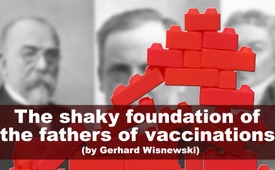 The shaky foundation of the fathers of vaccinations (by Gerhard Wisnewski)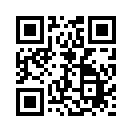 Almost the entire human race has been vaccinated for 200 years on the basis of three great vaccination luminaries. Gerhard Wisnewski examines the highly acclaimed vaccination successes of these men. His research makes the vaccinated society sit up and take notice.Frankly Speaking, today with Gerhard Wisnewski, German investigative journalist and author. 

In the ExpressZeitung from July 18, 2018, Gerhard Wisnewski sheds light on the beginnings of vaccination with the subject “Vaccination as a dogma of progress in a modern society?” He examines the vaccination successes of the great vaccination authorities Jenner, Koch, and Pasteur. Since more or less the entire human race has been vaccinated based on their foundation over the past 200 years, it is important to take a closer look. So now an excerpt from the original text by Gerhard Wisnewski:
Edward Jenner (1749-1823)
The English physician Edward Jenner is said to have made the breakthrough with vaccination. In May 1796, he inoculated an eight-year-old boy named James Phipps with the secretion from a cowpoxpustel. Then Jenner tried to infect the child with real smallpox. Without success -- or better said with success: from then on the boy was considered to have been effectively vaccinated against smallpox and the doctor considered a genius. [...]However, Jenner's records proved that there had also been a five-year-old boy who had died a few days after vaccination with horse pox material. And not only this: Jenner did not shy away from vaccinating his “until then healthy ten-month-old son” [...] “who reacted with a brain disease and was mentally severely handicapped until his early death.”  [...]Even a pregnant woman, who had been vaccinated by Jenner, experienced the consequences of the vaccination in a dramatic way. She gave birth to a dead baby covered in smallpox-like blisters. Under these  circumstances it could not have been clean science by today's standards. If at all, Jenner was able to present only four trials of probative value among his 23 case studies, according to Anita Petek-Dimmer, a social educator and vaccination critic who died in 2010.
Robert Koch (1843 - 1910)
In Germany, Robert Koch is regarded as a pioneer of vaccinations. The governmental Robert Koch Institute is proud of this name. Koch is regarded as a pioneer in the fight against infectious diseases and was even awarded the Nobel Prize for Medicine in 1905 &quot;for his investigations and discoveries in the field of tuberculosis&quot;.  [...]
If there hadn' t been this stupid thing with tuberculin, the alleged remedy against the then rampant tuberculosis. Robert Koch had presented it at the “Tenth International Medical Congress” in Berlin in 1890. [...]

In his book “Laboratory Disease, Robert Koch's Medical Bacteriology” Christoph Gradmann wrote “At first, human experiments were limited to Koch himself and his 17-year-old lover”.

So the only study on humans was carried out on two persons, namely on Koch´s wife and on Robert Koch himself -- if it is true. 
After all, only he himself can know. [...] Not real bad, because after all Koch had tested the medication on guinea pigs beforehand - or at least so he claimed.
But unfortunately the cured animals could not be tracked down, not with the best will in the world. “When serious doubts arose about the effectiveness of tuberculin, Koch was unable to present his allegedly 'cured' guinea pigs! 

At the same time, there were reports of patients whose condition worsened after taking tuberculin, including fatalities. Tuberculin was finished.”
Louis Pasteur (1822 - 1895)
The next famous vaccination guru Louis Pasteur also worked with questionable methods. For example, take the alleged development of the rabies vaccine: 
It was July 4, 1885, when a nine-year-old baker's boy from Alsace, Joseph Meister, was attacked by a rabid hunting dog and bitten no less than 14 times. 
The dog owner had heard about Pasteur´s experimenting with a rabies vaccine on animals and went with the boy and his parents to Paris to look for this fabulous man.

Pasteur, who was actually a chemist, arranged for the boy to be given increasingly infectious emulsions of dried spinal cord from rabid rabbits at regular intervals.  
And behold, the child survived, and Pasteur became a medical superstar. [...] The legend of the miracle healing of Joseph Meister by Louis Pasteur is seldom questioned critically.
Pasteur claimed to have “tested the vaccine on 50 dogs previously -- without a single failure,” the New York Times reported.
However, his laboratory diaries had shown that Pasteur in reality &quot;could not show conclusive results that the vaccine worked&quot;.
[...]
Pasteur´s discovery of the rabies vaccine cannot withstand any logic or critical analysis: -- since the carcass of the biting dog was no longer available, the proof of the rabies disease in the animal could not be provided.
-- After the bites, the wounds were first rinsed out at the village fountain, and later by a doctor with a strong disinfectant (carbolic acid): This alone could have prevented the infection, because &quot;after the infection of a human being by the bite of an infected animal, the virus remains close to the entry gate for about three days,&quot; says Wiesbaden internist Frank Jaschke.
There are no reports of rabies symptoms in the child, which means that the boy had no rabies.

[...]The attempts of the “fathers” of vaccinations are obscure and very difficult to follow. Hardly any conclusive evidence is available. According to Gerhard Wisnewski and Anita Petek-Dimmer this is not even the specific problem.
The problem is that “our science and today's modern medicine with its entire vaccination industry” is still building its faith, for example in smallpox vaccination, “on a shaky foundation of four cases”.
That's all Edward Jenner could produce as evidence. And on this never-proven foundation for 200 years more or less the whole of mankind has been vaccinated.from sak.Sources:Sources: ExpressZeitung Issue July 18, 2018This may interest you as well:#Vaccination-en - www.kla.tv/Vaccination-enKla.TV – The other news ... free – independent – uncensored ...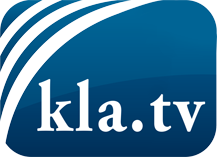 what the media should not keep silent about ...Little heard – by the people, for the people! ...regular News at www.kla.tv/enStay tuned – it’s worth it!Free subscription to our e-mail newsletter here: www.kla.tv/abo-enSecurity advice:Unfortunately countervoices are being censored and suppressed more and more. As long as we don't report according to the ideology and interests of the corporate media, we are constantly at risk, that pretexts will be found to shut down or harm Kla.TV.So join an internet-independent network today! Click here: www.kla.tv/vernetzung&lang=enLicence:    Creative Commons License with Attribution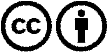 Spreading and reproducing is endorsed if Kla.TV if reference is made to source. No content may be presented out of context.
The use by state-funded institutions is prohibited without written permission from Kla.TV. Infraction will be legally prosecuted.